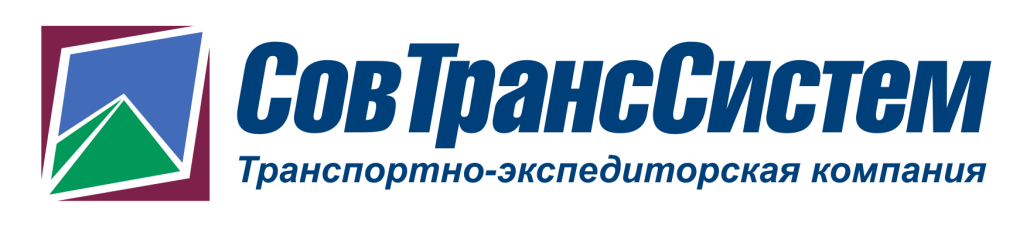 Генеральный директор					Зириков Михаил ВячеславовичГлавный бухгалтер                                                    Зириков Михаил ВячеславовичПолное наименование:Общество с ограниченной ответственностью ТК "СовТрансСистем"Сокращенное наименование:ООО ТК "СовТрансСистем"ИНН/КПП7723419477/772301001Юридический адрес:109651, Москва г, Иловайская ул, дом № 11Фактический адрес:109651, Москва г, Иловайская ул, дом № 11Телефон: (495) 781-5273 / (499) 356-4991Банк:ПАО СБЕРБАНКг.Москвар/с  40702810838000082831БИК044525225к/с  30101810400000000225ОГРН5157746084447ОКПО40282706